Ritzy Chicken 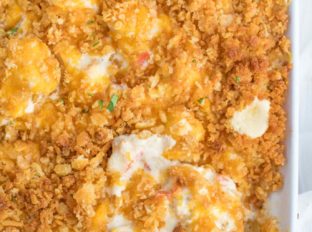 Prep Time: 20 minutesCook Time: 60-65 minutesTotal Time: 80-85 minutesYield: 24 servings